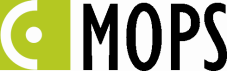 ZARZĄDZENIENr 1010.2.2022z dnia 04 stycznia 2022 r.Kierownika Miejskiego Ośrodka Pomocy Społecznej w Cieszyniew sprawie ustalenia symboli oznaczających pracownika prowadzącego sprawy w Miejskim Ośrodku Pomocy Społecznej w CieszynieNa podstawie §1 ust. 1 w zw. z §2 ust. 1 pkt 4 Rozporządzenia Ministra Administracji i Cyfryzacji z dnia 6 marca 2012 r. w sprawie wzoru i sposobu prowadzenia metryki sprawy (Dz. U. 2012 poz. 250), w związku z § 6 pkt 3 Regulaminu organizacyjnego Miejskiego Ośrodka Pomocy Społecznej w Cieszynie celem zapewnienia adekwatnej, skutecznej i efektywnej kontroli zarządczej, zarządzam:§1Ustalić wykaz symboli oznaczających pracowników prowadzących sprawy w Miejskim Ośrodku Pomocy Społecznej w Cieszynie w brzmieniu stanowiącym załącznik nr 1 do niniejszego zarządzenia.§2
Traci moc Zarządzenie Kierownika Miejskiego Ośrodka Pomocy Społecznej nr 1010.35.2021 z dnia 02 września 2021 r.§3Zarządzenie podlega podaniu do publicznej wiadomości oraz do wiadomości pracowników poprzez wysłanie na służbowe e-maile pracowników oraz poprzez umieszczenie na tablicy ogłoszeń w siedzibie Ośrodka.§4Zarządzenie wchodzi w życie z dniem podpisania.Załącznik nr 1 do Zarządzenia Nr 1010.2.2022z dnia 04 stycznia 2022 r. Kierownika Miejskiego 
Ośrodka Pomocy Społecznej w CieszynieWykaz symboli oznaczających pracownika prowadzącego sprawę.Lp.ImięNazwiskoSkrótStanowiskoAGNIESZKABALCARAGBSpecjalista pracy socjalnejTERESABŁACHUTTBStarszy inspektorANITABRODAABKierownik działu pomocy środowiskowejWIOLETA CHABRAJSKAWCHSpecjalista pracy socjalnejBEATACHER-KOŻDOŃBCKKierownik działu pracy specjalistycznejMARZENA CIEŚLARMCIAsystent rodzinyMALWINA CYRANMCAsystent rodzinyILONACZIOMMERILCSpecjalista pracy socjalnejANNADADOKADAsystent rodzinnyDOROTADZIADEKDDPracownik socjalnyBARBARADZIUBEKBDPodinspektorMONIKAFIRLAMFAPodinspektorALEKSANDRAGANDZELAGStarszy referentRENATAGANDZELRGNStarszy specjalista pracy socjalnej – koordynatorANGELIKAGAWLASAGGSpecjalista pracy socjalnejEDYTAGOLIŃSKAEGOInspektorWIOLETTA GAŁĘZIOWSKAWGAspirant pracy socjalnejEWELINAGRYGIEREKEGStarszy inspektorELWIRAKIEŁBASAEKStarszy inspektorALEKSANDRAKORZEC-LIGOCKAAKLInspektorKATARZYNAKRASIŃSKA-MATUSZNYKKMAsystent rodzinyKONRADKROCZEKKKSpecjalista pracy socjalnejALINAKRÓLAKRReferentPATRYCJAKRUPAPKRSpecjalista pracy socjalnej - koordynatorMAGDALENAKRUŻOŁEKMKSpecjalista pracy socjalnejANETAKRZYŻANOWSKAAKPracownik socjalnyLUCYNALANC-KASPEREKLLKZastępca kierownika OśrodkaKAMILALASZCZYK-KUREKKLKPomoc administracyjnaBOŻENAMAKULABMStarszy inspektorAGATAMĘTELAMSpecjalistaKATARZYNAMOSKAŁAKMPracownik socjalnyAGNIESZKAMOROSZCZUKAMOInspektorKINGAOSAKKORadca prawnyIWONAPASTERNAKIPSpecjalista pracy socjalnejMAGDALENAPIECHA-LIGOCKAMPLAsystent rodzinyALINAPIERONEKAPKierownik działu finansowo-księgowegoDOMINIKAPOŹNIAKDPKierownik działu świadczeń pomocy społecznejELŻBIETASIUDAKESIKierownik działu pomocy środowiskowejJOANNA SKIBAJSKInspektorHELENASMOLARZHSKierownik OśrodkaWERONIKASTUDNICKA-KRZEMPEKWSKKierownik działu świadczeń rodzinnychKARINASURMA-PLINTAKSPSpecjalista pracy socjalnejKATARZYNASZCZECINAKSZPracownik socjalnyKINGA SZCZĘSNAKSReferentJOANNASZCZOTKAJSPracownik socjalnyBEATASZTYPERBSAsystent rodzinyAGNIESZKATOPOLIŃSKAATPracownik socjalnyANNAURBAŃSKAAUPodinspektorBARBARAURZĘDOWSKABUInspektorANNAWAWRZACZAWStarszy inspektorPAULINA PILARZPPReferentWŁODZIMIERZWIZNERWWSpecjalistaMAŁGORZATAWOJTALAMWStarszy pracownik socjalnyRENATAZAJĄCRZKierownik działu organizacyjnegoKATARZYNAŹLIKKZStarszy inspektorJUSTYNA ŻERDKAJŻInspektor